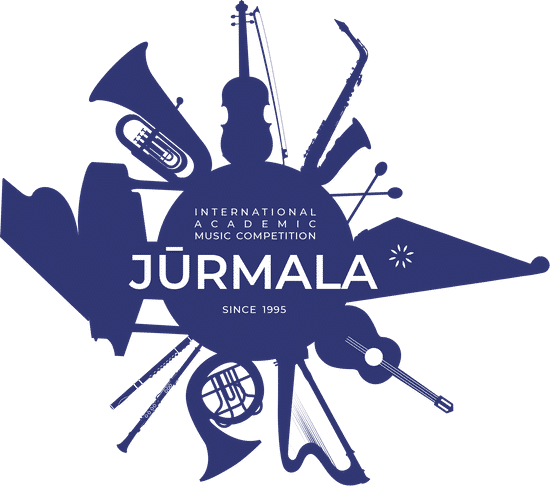 XXI International Competition for PianoJurmala 2020REGULATIONCOMPETITION ORGANIZER AND OBJECTIVESThe XXI International Academic Music Competition “Jūrmala” For Piano is organized by the Jūrmala Secondary Music School (JSMS) in collaboration with the Education Department of Jūrmala City Council and EPTA Latvia. The International Academic Music Competition “Jūrmala” since 1995 provides an ideal networking platform for music students and teachers of all generations. It offers to the contestants a valuable performance experience, assessed by highly qualified performing arts professionals and teachers.GENERAL REGULATIONSThe Competition is open for musicians of all nationalities and takes place in the following age categories:Category A – up to 10 years old (inclusive)Category B – up to 12 years old (inclusive)Category C – up to 15 years old (inclusive)Category D – up to 19 years old (inclusive)To be eligible for participation, the competitors must be of indicated age on May 4, 2020.Category A consists of one round. Categories B, C, D consist of two rounds. In Round II and in Final Concert applicants must perform the compulsory piece with orchestra.All performances of all categories and all rounds are public.The Competition will ensure protection of personal data and privacy according to the laws and legislations of the Republic of Latvia. By signing the application, the applicants agree that Competition performances in all rounds shall be public. Competition timetables with the names of the competitors shall be public. Progress lists and results lists with the names of the competitors shall be public. COMPETITION SCHEDULEApril 29 – registration, Opening Ceremony in the Chamber Hall of JSMS
April 30 – Round I for categories A and B; Awards Ceremony for category A.
May 1 – Round I for categories C and D.
May 2 – rehearsal with orchestra (categories B, C, D)
May 3 – Round II for categories B, C, D (with orchestra)
May 4 – Final Concert and Awards Ceremony for categories B, C, D.Participants must adhere to the schedule, made public prior to each consecutive round. If the competitor fails to appear and/or to adhere to the competition schedule, he/she is disqualified from the competition. Jury Chairman has exclusive rights to allow or refuse late performances.JURIESThe Organizer nominates an international jury, consisting of five artists and piano teachers of international stature.The names of jury members will be announced on the Organizer's website on March 1, 2020.The jury meetings are planned and managed by the Jury Chairman in compliance with the competition terms and schedules. The secretary ensures that the jury decisions are made public.The jury evaluates and awards the performances of all competitors in accordance with the Competition Regulations.The repertoire selected by the competitor must adhere to the Competition Repertoire indicated in the Competition Regulations.Jury members shall not disturb performances, unless the performance exceeds the time limit, in which case the Jury Chairman has the right to stop the participant.The jury makes its decision in jury meetings only. All disputes are settled by the majority of vote. If voting produces equal results, the vote of the Jury Chairman is final.The members of jury must participate in all jury meetings. The organizer’s deputies may be present at these meetings.All participants must respect the confidentiality of jury meetings, which are not open to general public.If the professional level of performances is not sufficient, the jury has the right to withhold certain awards.The results of the Competition are made public after the final meetings of the jury in each category.All competitors that receive awards or honorable mentions will receive a personalized diploma stating their award level.The winners of the 1st, 2nd and 3rd prizes will earn the titles of “competition laureate”.All decisions of the Competition Jury are final and beyond appeal.APPLICATION FORMApplications are accepted until 06.04.2019. PARTICIPATION FEE Category A - EUR 20Category B - EUR 30Category C - EUR 40Category D - EUR 50The participation fee must be transferred by 06.04.2019 to the following account: Jūrmalas Mūzikas vidusskolas atbalsta fondsNr. 40008076850Bank: CitadeleIBAN: LV23PARX0006437080017SWIFT: PARXLV22The participation fee is non-refundable.ACCOMMODATION AND MEALSAll travel and accommodation expenses must be covered by the competitors.
Upon request, the Organizer may book the accommodation for the competitors.COMPETITION REPERTOIREThe repertoire for Round I must be selected in accordance with the Competition Regulation, not exceeding the indicated time limit.Participants of Categories B, C and D must perform a compulsory piece in Round II.All competition repertoire must be performed from memory.Please find the competition repertoire in the “Competition Regulations” document below. FINAL PROVISIONSThe Competition Regulations have been approved by the organizer and have been published in Latvian and English languages. In case of a dispute, the Latvian version of the Competition Regulations is considered as primary. The competition is announced and shall be organized in accordance with the laws and legislations of the Republic of Latvia.RepertoireApplication Form  for The 21th International Academic Music Competitionfor Piano “Jurmala 2020”29.04.-04.05.1. Information about competitor:2. Category:							□	A  up to 10 years old (including)□	B  up to 12 years old (including) □	C  up to 15 years old (including) □	D  up to 19 years old (including)3. Academic institutional, creative background, teacher: 4. Program, duration:5. Accommodation (organizer is able to book the accommodation for the competitors on request) Accommodation required:		□ yes	□ no	number of persons	 ___ wom	___ manContestant’s signature: ___________________		Teacher’s signature: __________________________By signing this application form participant agrees to the processing of his/her personal data by the Competition. All the Rounds are open to public. Photo and video recordings may be taken by purpose of publicity. For detailed information, please contact agnija.saprovska@edu.jurmala.lv.CategoryFirst Roundtime limit for first roundSecond RoundAup to 10 years old (including)1) Composition of J. S. Bach2) The first part of a classical sonatine or sonata Allegro (Haydn, Mozart, Beethoven, Kulau, Klement, Diabelli, Vanhal, Gracioli)3) One or more pieces of the own choice10 min-Bup to 12 years old (including)1) Composition of J. S. Bach2) The first part of a classical sonatine or sonata Allegro (Haydn, Mozart, Beethoven)3) One or more pieces of the own choice 15 minW.A. Mozart – Concerto No. 8 
C Dur, K 246 1th PartCup to 15 years old (including)1) Composition of J. S. Bach 
2) The first part of a classical sonata Allegro (Haydn, Mozart, Beethoven)
3) One or more pieces of the own choice20 minW. A. Mozart – Concerto  No. 23 
A Dur K 488 1th Part or 2th, 3th PartDup to 19 years old (including)1) Composition of J. S. Bach2) The first part of a classical sonata Allegro (Haydn, Mozart, Beethoven)
3) One or more pieces of the own choice25 minW. A. Mozart – Concerto  nr. 20 
d moll K  466 or  nr. 21 C Dur K 467 
1th part or 2th, 3th partName Surname Date of birth dd/mm/yyyy Contact address, phone, e-mailAcademic institutional (Full name)Creative background – festivals, competitions, etc.Teachers name, surname Teachers phone and e-mailFull name of authorFull name of compositionduration I round1.2.3.4.5.II round Date of arrivalDate of departure